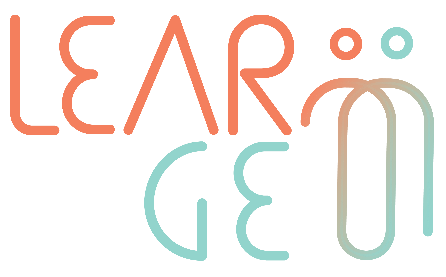 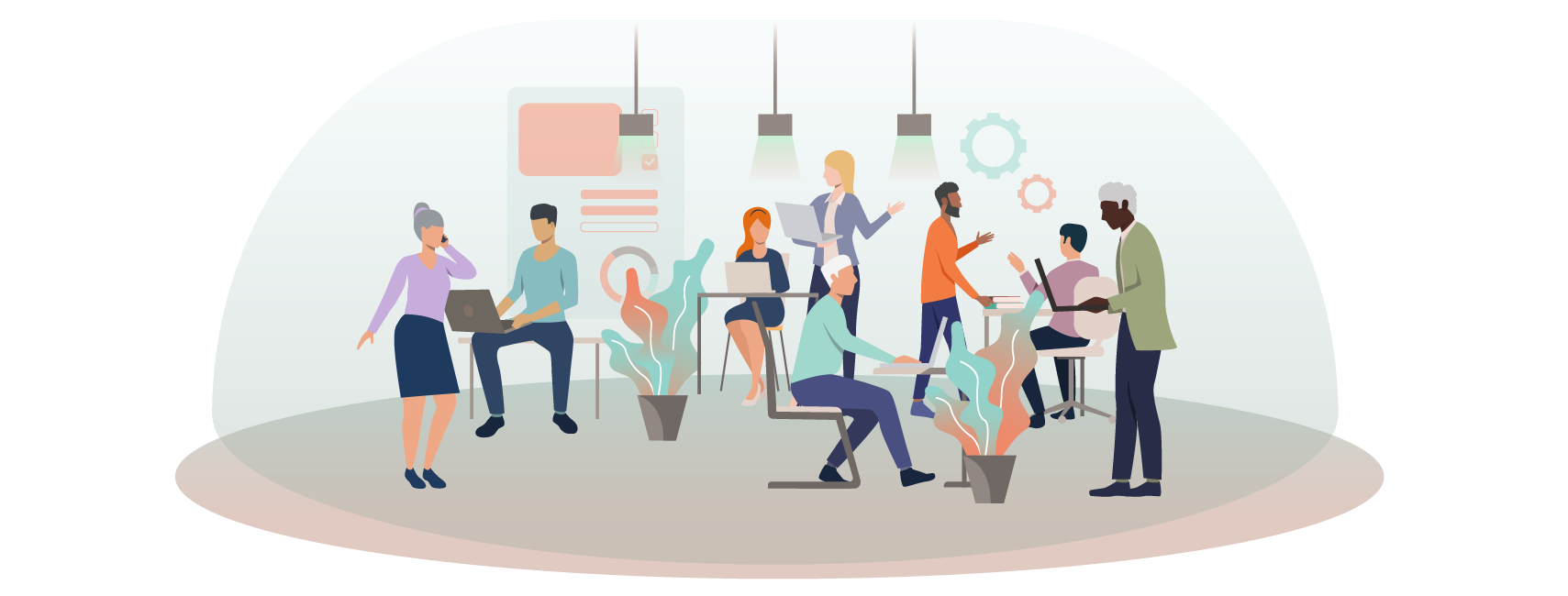 Consider the following questions and insert your answers in the text box provided: What policies does your company have in place to support age diversity? What struggles has your company had to date in promoting age diversity? How successful has your organisation been in combatting age related discrimination?  How could intergenerational working transform your workplace?Of the strategies outlined in the presentation, which three would your organisation be most inclined to accept and implement? 